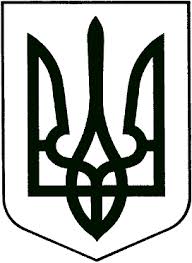 УКРАЇНАВИКОНАВЧИЙ КОМІТЕТМЕЛІТОПОЛЬСЬКОЇ МІСЬКОЇ РАДИЗапорізької областіР О З П О Р Я Д Ж Е Н Н Яміського голови12.04.2018						                     № 193-рПро затвердження паспорта міської програми «Поповнення статутного капіталу КП «Телерадіокомпанія «Мелітополь» Мелітопольської міської ради Запорізької області»Керуючись Законом України «Про місцеве самоврядування в Україні», відповідно до  наказу Міністерства  фінансів  України  від 12.12.2011 №1605 «Про внесення змін до наказу Міністерства фінансів України від 29.12.2002 №1098», на виконання розпорядження міського голови від 29.12.2016    №883-р  «Про затвердження форми паспортів і звітів бюджетних та міських програм»: 1. Затвердити паспорт міської програми «Поповнення статутного капіталу КП «Телерадіокомпанія «Мелітополь» Мелітопольської міської ради Запорізької області», затвердженої рішенням 38 сесії Мелітопольської міської ради Запорізької області VII скликання від 30.03.2018 № 5/6,  що додається.2. Контроль за виконанням цього розпорядження покласти на першого заступника міського голови з питань діяльності виконавчих органів ради Рудакову І.В.Мелітопольський міський голова                                                      С.А. МінькоПерший заступник міського голови з питань діяльності виконавчих органів ради 						І.В. Рудакова		ЗАТВЕРДЖЕНО		Розпорядження міського голови		від 12.04.2018 № 193-р
ПАСПОРТміської програми на  2018 рік 1. 0200000      Виконавчий комітет Мелітопольської міської ради Запорізької області___________________________________
          (КПКВК МБ)                            (найменування головного розпорядника) 2. 0210000      Комунальне підприємство «Телерадіокомпанія «Мелітополь» Мелітопольської міської ради Запорізької області
   (КПКВК МБ)                             (найменування відповідального виконавця) 3. 0217670    0490    «Поповнення статутного капіталу КП «Телерадіокомпанія «Мелітополь» Мелітопольської міської ради__ 
(КПКВК МБ) (КФКВК)1 Запорізької області________________________________________________________________________
                                                       (найменування міської програми) 4. Обсяг бюджетних призначень/бюджетних асигнувань – 150,00 тис. гривень, у тому числі загального фонду – 0,00 тис. гривень та спеціального фонду – 150,00 тис. гривень. 5. Підстави для виконання міської програми: Закон України «Про місцеве самоврядування в Україні», Бюджетний кодекс України, рішення 38 сесії  Мелітопольської міської ради Запорізької області VIІ скликання від 30.03.2018  № 5/6   «Про  затвердження  міської  програми  «Поповнення статутного  капіталу  КП  «Телерадіокомпанія   «Мелітополь»  Мелітопольської  міської  ради  Запорізької  області»,   рішення 35 сесії  Мелітопольської міської  ради  Запорізької  області VIІ скликання від 29.11.2017  № 4/2  «Про міський бюджет на 2018 рік».  
6. Мета програми: Створення умов, що сприяють підвищенню інформованості населення про поточний перебіг подій, що відбуваються в місті, та висвітлення роботи виконавчого комітету Мелітопольської міської ради Запорізької області, Мелітопольської міської ради Запорізької області та депутатського корпусу Мелітопольської міської ради Запорізької області.7. Обсяги фінансування міської програми у розрізі завдань та заходів(тис. грн) 8. Результативні показники міської програми у розрізі завдань9. Джерела фінансування інвестиційних проектів          (тис. грн)Перший заступник  міського  голови з питань діяльності виконавчих органів ради                   ________________________                             І.В. Рудакова_____
                                                                                                                 (підпис)                                          (ініціали та прізвище)ПОГОДЖЕНО:Начальник фінансового управління                                      ________________________                  _____ Я.В. Чабан________
                                                                                                                  (підпис)                                           (ініціали та прізвище)            № з/пКПКВККФКВКЗавдання та заходи
міської програми ЗагальнийфондСпеціальний фондРазом1234567102176700490  Поповнення статутного капіталу комунального підприємства «Телерадіокомпанія «Мелітополь» Мелітопольської міської ради Запорізької області0,000150,00150,00Всього0,000150,00150,00№з/пКПКВКНазва показникаОдиниця виміруДжерело інформаціїЗначення показника1234561.0217670  Створення умов, що сприяють підвищенню інформованості населення про поточний перебіг подій, що відбуваються в місті, та висвітлення роботи виконавчого комітету Мелітопольської міської ради Запорізької області, Мелітопольської міської ради Запорізької області та депутатського корпусу Мелітопольської міської ради Запорізької області.тис. грн.Рішення 38 сесії Мелітопольської міської ради Запорізької області VIІ скликання від 30.03.2018       № 5/6  «Про затвердження міської програми «Поповнення статутного капіталу КП «Телерадіокомпанія   «Мелітополь» Мелітопольської міської ради Запорізької області»150,0010217670затратПридбання спеціалізованого обладнання і предметів довгострокового користуваннятис. грн.Рішення 38 сесії Мелітопольської міської ради Запорізької області VIІ скликання від 30.03.2018       № 5/6  «Про затвердження міської програми «Поповнення статутного капіталу КП «Телерадіокомпанія   «Мелітополь» Мелітопольської міської ради Запорізької області»150,0020217670продуктуПетличний мікрофон (петлична радіосистема)од.Бухгалтерські документи1Комплект обладнання для проведення відеозйомок у складних умоваход.Бухгалтерські документи1Штативод.Бухгалтерські документи2Студійне світло (освітлювальний прилад)од.Бухгалтерські документи3Комп’ютерна техніка (комп’ютер для відеомонтажу)од.Бухгалтерські документи2Комплект меблів для службового кабінету керівникаод.Бухгалтерські документи230217670ефективностіОрієнтована вартість однієї одиниці петличного мікрофону  (петличної  радіосистеми)тис. грн.Бухгалтерські документи19,1 – 20,2Орієнтована вартість однієї одиниці комплекту обладнання для проведення відеозйомок у складних умовахтис. грн.Бухгалтерські документи28,3 – 29,4Орієнтована вартість однієї одиниці штативутис. грн.Бухгалтерські документи7,2 – 8,3Орієнтована вартість однієї одиниці студійного світла (освітлювального приладу)тис. грн.Бухгалтерські документи11,2 – 12,3Орієнтована вартість однієї одиниці комп’ютерної техніки (комп’ютер для відеомонтажу)тис. грн.Бухгалтерські документи18,8 - 19,9Орієнтована вартість однієї одиниці комплекту  меблів для службового кабінету керівникатис. грн.Бухгалтерські документи8,2 – 9,34якостіх50217670Виконання програми%звітність100КодНайменування джерел надходженьКПКВККасові видатки станом на 
01 січня звітного періодуКасові видатки станом на 
01 січня звітного періодуКасові видатки станом на 
01 січня звітного періодуПлан видатків звітного періодуПлан видатків звітного періодуПлан видатків звітного періодуПрогноз видатків до кінця реалізації інвестиційного проекту3Прогноз видатків до кінця реалізації інвестиційного проекту3Прогноз видатків до кінця реалізації інвестиційного проекту3Пояснення, що характеризують джерела фінансуванняКодНайменування джерел надходженьКПКВКзагальний фондспеціальний фондразомзагальний фондспеціальний фондразомзагальний фондспеціальний фондразомПояснення, що характеризують джерела фінансування12345678910111213Інвестиційний проект 1Надходження із бюджетуІнші джерела фінансування (за видами)ххх. . .Інвестиційний проект 2. . .Всього